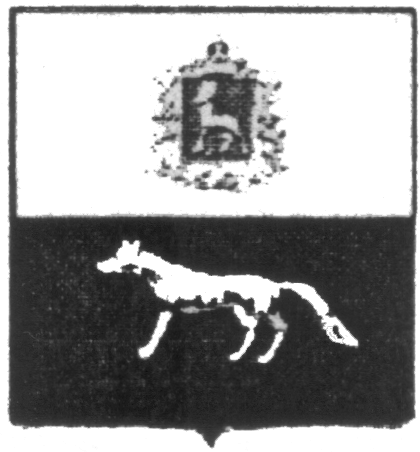 П О С Т А Н О В Л Е Н И Е       от 11.05.2018 № 16О внесении изменений в Приложение к постановлению администрации сельского поселения Кутузовский муниципального района Сергиевский № 51 от 31.12.2015г. «Об утверждении муниципальной программы «Защита населения и территории от чрезвычайных ситуаций природного и техногенного характера, обеспечение пожарной безопасности и создание условий для деятельности народной дружины на территории сельского поселения Кутузовский муниципального района Сергиевский» на 2016-2018гг.В соответствии с Федеральным законом от 06.10.2003 № 131-ФЗ «Об общих принципах организации местного самоуправления в Российской Федерации» и Уставом сельского поселения Кутузовский, в целях уточнения объемов финансирования проводимых программных мероприятий, Администрация сельского поселения Кутузовский муниципального района Сергиевский  ПОСТАНОВЛЯЕТ:        1.Внести изменения в Приложение к постановлению Администрации сельского поселения Кутузовский муниципального района Сергиевский № 51 от 31.12.2015г. «Об утверждении муниципальной программы «Защита населения и территории от чрезвычайных ситуаций природного и техногенного характера, обеспечение пожарной безопасности и создание условий для деятельности народной дружины на территории сельского поселения Кутузовский муниципального района Сергиевский» на 2016-2018гг. (далее - Программа) следующего содержания:       1.1. В Паспорте Программы позицию «Объем и источники финансирования Программы» изложить в следующей редакции:         Прогнозируемые общие затраты на реализацию мероприятий программы составляют 1886,29629 тыс.рублейв том числе по годам:2016 год – 610,77120 тыс.рублей  2017 год – 608,57706  (прогноз)2018 год – 666,94803  (прогноз)За счет средств местного бюджета 1741,58124 тыс.рублей в том числе по годам:2016 год – 610,77120 тыс.рублей2017 год – 600,01084 тыс.рублей (прогноз)2018 год – 666,94803 тыс.рублей (прогноз).За счет средств областного бюджета 8,56622 тыс.рублейв том числе по годам:2016 год – 0,00 тыс.рублей2017 год – 8,56622 тыс.рублей (прогноз)2018 год – 0,00 тыс.рублей (прогноз).        1.2. Раздел 4 Программы «Срок реализации Программы и источники финансирования» абзац 3 изложить в следующей редакции:       Общий объем финансирования на реализацию Программы составляет 1886,29629 тыс. рублей, в том числе по годам: 	- на 2016 год – 610,77120 тыс. рублей;	- на 2017 год – 608,57706 тыс. рублей;	- на 2018 год – 666,94803 тыс. рублей       1.3. Раздел 5 Программы «Перечень программных мероприятий» изложить в следующей редакции:       2.Опубликовать настоящее Постановление в газете «Сергиевский вестник».       3.Настоящее Постановление вступает в силу со дня его официального опубликования.Глава сельского поселения Кутузовский муниципального района Сергиевский                                    Сабельникова А.В.Наименование мероприятийСельское поселение КутузовскийСельское поселение КутузовскийСельское поселение КутузовскийСельское поселение КутузовскийСельское поселение КутузовскийСельское поселение КутузовскийНаименование мероприятийЗатраты на 2016 год, тыс.рублейЗатраты на 2016 год, тыс.рублейЗатраты на 2017 год, тыс.рублейЗатраты на 2017 год, тыс.рублейЗатраты на 2018 год, тыс.рублейЗатраты на 2018 год, тыс.рублейНаименование мероприятийМестный бюджетОбластной бюджетМестный бюджетОбластной бюджетМестный бюджетОбластной бюджетМероприятия в области гражданской обороны, предупреждения и ликвидации чрезвычайных ситуаций природного и техногенного характера, обеспечение пожарной безопасности87,375000,00268,932000,00387,080830,00Создание муниципальной пожарной охраны в сельском поселении523,396200,00301,128840,00229,867200,00Мероприятия по отлову безнадзорных животных на территории сельского поселения0,000,000,000,000,000,00Прочие мероприятия0,000,0029,950008,5662250,000,00Итого:610,771200,00600,010848,56622666,948030,00Всего по годам:610,77120610,77120608,57706608,57706666,94803666,94803